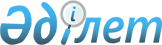 Об уточнении кода ТН ВЭД ЕАЭС в Протоколе от 8 мая 2015 года об условиях и переходных положениях по применению Кыргызской Республикой Договора о Евразийском экономическом союзе от 29 мая 2014 года, отдельных международных договоров, входящих в право Евразийского экономического союза, и актов органов Евразийского экономического союза в связи с присоединением Кыргызской Республики к Договору о Евразийском экономическом союзе от 29 мая 2014 годаРешение Коллегии Евразийской экономической комиссии от 22 сентября 2015 года № 117

      В соответствии с пунктом 48 приложения № 1 к Протоколу от 8 мая 2015 года об условиях и переходных положениях по применению Кыргызской Республикой Договора о Евразийском экономическом союзе от 29 мая 2014 года, отдельных международных договоров, входящих в право Евразийского экономического союза, и актов органов Евразийского экономического союза в связи с присоединением Кыргызской Республики к Договору о Евразийском экономическом союзе от 29 мая 2014 года Коллегия Евразийской экономической комиссии решила:



      1. Установить, что в целях реализации подпункта 3 пункта 46 приложения № 1 к Протоколу от 8 мая 2015 года об условиях и переходных положениях по применению Кыргызской Республикой Договора о Евразийском экономическом союзе от 29 мая 2014 года, отдельных международных договоров, входящих в право Евразийского экономического союза, и актов органов Евразийского экономического союза в связи с присоединением Кыргызской Республики к Договору о Евразийском экономическом союзе от 29 мая 2014 года, а также в связи с изменением единой Товарной номенклатуры внешнеэкономической деятельности Евразийского экономического союза под подсубпозицией 3920 20 210 0 ТН ВЭД ЕАЭС, указанной в данном подпункте, понимаются подсубпозиции 3920 20 210 1 и 3920 20 210 9 ТН ВЭД ЕАЭС.



      2. Настоящее Решение вступает в силу по истечении 30 календарных дней с даты его официального опубликования.      Председатель

      Коллегии Евразийской

      экономической комиссии                     В. Христенко
					© 2012. РГП на ПХВ «Институт законодательства и правовой информации Республики Казахстан» Министерства юстиции Республики Казахстан
				